3. A  GUM          –>  7. TEDEN DELA NA DALJAVO (4. 5. – 8. 5. 2020) Pozdravljen. V tem tednu boste imeli v sredo dan dejavnosti, zato ti ena ura GUM odpade. URA:  GLASBA ZA RAZLIČNE INSTRUMENTALNE SESTAVETokrat ti posredujem 7 glasbenih posnetkov, ki jih najdeš na spletni strani šole v sklopu 8. teden.  Ob vsakem posnetku poskušaj prepoznati in ugotoviti kateri inštrument igra. Pomagaj si slikami inštrumentov. Šele nato si oglej rešitve spodaj.  Peter I. Čajkovski: Nemška pesemKarol Pahor: V korakJakob Jež: Popotnica GreensleevesFerenc Javori: Emancipated klezmerTomaž Habe: V žabji šoliBrina Vogelnik: En medvedek, dva medvedka, petdeset medvedov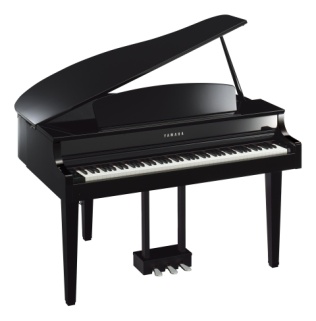 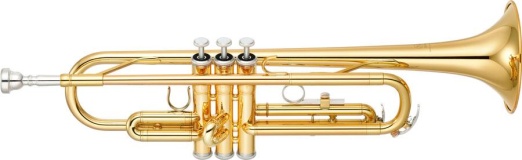 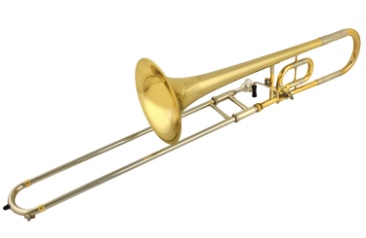 Pozavna                                                              Klavir                                                                                                                                    Trobenta 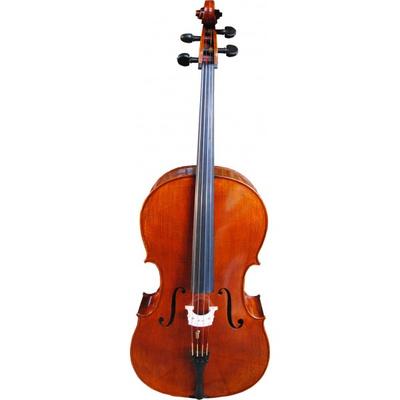 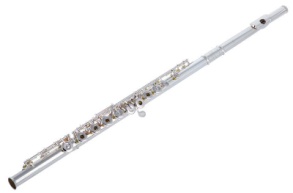 Prečna flavta                                                                                                                                    Violončelo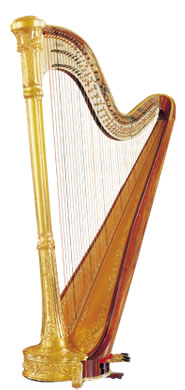 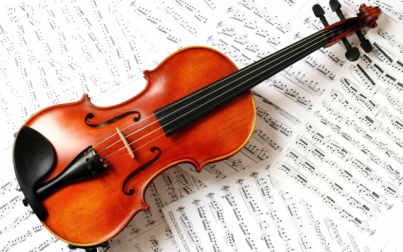 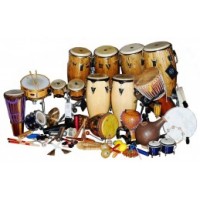 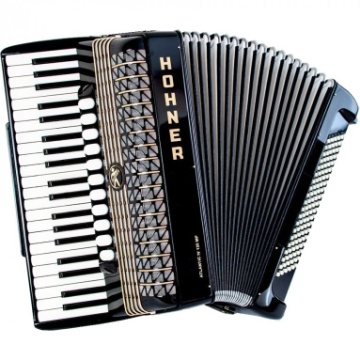 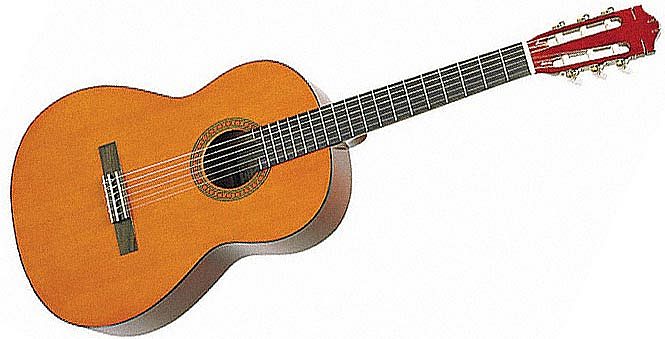                                                        Kitara                                                                                     TolkalaRešitev:1. klavir2. trobenta in klavir3. klavir in violončelo4. prečna flavta in harfa5. violina in harmonika6. godala, trobenta, prečna flavta, tolkala7. tolkala, kitara, pozavna